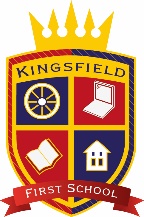 Kingsfield SchoolSchool Term and Holiday Dates 2023/2024Autumn Term 2023INSET DAYS 1 AND 2: Monday 4th & Tuesday 5th September 2023 (Staff only)Pupils: Wednesday 6th September – Friday 27th OctoberOctober Half Term Holiday: Monday 30th October – Friday 3rd NovemberStaff and Pupils: Monday 6th November – Friday 22nd DecemberChristmas Holiday: Monday 25th December – Friday 5th January 2024Spring Term 2024Staff and Pupils: Monday 8th January 2024 – Friday 9th FebruaryFebruary Half Term: Monday 12th February - Friday 16th FebruaryINSET DAY 3: Monday 19th February (Staff only)Pupils: Tuesday 20th February – Friday 22nd MarchEaster Holiday: Monday 25th March – Friday 5th April Easter Sunday: Sunday 31st MarchSummer Term 2024Staff and Pupils: Monday 8th April – Friday 24th MayMay Bank Holiday – School Closed: Monday 6th MayHalf term: Monday 27th May - Friday 31st May INSET DAY 4: Monday 3rd June (Staff only)Pupils: Tuesday 4th June – Friday 19th JulyINSET DAY 5- Monday 22nd July (Staff only)Summer Holiday for pupils: Tuesday 23rd July -Friday 30th August